Date:						Signature							Name*							Designation*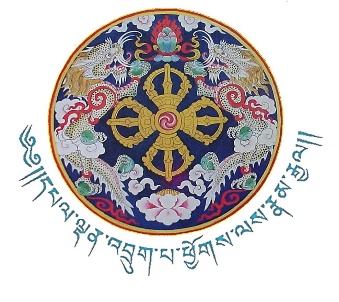 DETAILS OF THE MINE (fields with * sign are mandatory)DETAILS OF THE MINE (fields with * sign are mandatory)DETAILS OF THE MINE (fields with * sign are mandatory)DETAILS OF THE MINE (fields with * sign are mandatory)Name of the mine*Lessee*Postal AddressTelephone No.Mobile No.*Fax No.Email ID*DETAILS OF OPENING/REOPENING OF THE MINE:DETAILS OF OPENING/REOPENING OF THE MINE:Date of opening/reopening, from*Validity of Environmental Clearance*